A° 2022	N° 118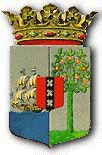 PUBLICATIEBLADLANDSBESLUIT van de 11de oktober 2022 no 22/1959____________De Gouverneur van Curaçao,Op voordracht van de Minister van Bestuur, Planning en Dienstverlening,Overwegende: Dat met ingang van 10 oktober 2022 de benoemingstermijn van de Electorale Raad krachtens de wet komt te vervallen; Gelezen: De bindende voordracht d.d. 26 september 2022 van de voorzitter van de benoemingscommissie van de Electorale Raad tot benoeming van vier tijdelijke leden;Gelet op:Artikel 12, lid 3 van de Lei Konseho Elektoral; H e e f t  g o e d g e v o n d e n:Artikel 1De heer Anthmar Kranwinkel als tijdelijk lid, tevens voorzitter, de heer Theodorus Caris als tijdelijk lid, tevens plaatsvervangend voorzitter, de heer Edward Panneflek als tijdelijk lid en mevrouw Marguerite Britt-Hatma als tijdelijk lid te benoemen.Artikel 2Alle te benomen leden voldoen aan de vereisten genoemd in artikel 7 van de landsverordening Lei Konseho Elektoral.Artikel 3De tijdelijke benoeming van de eerdergenoemde personen betreft een periode van maximaal 6 maanden.Artikel 4Dit Landsbesluit treedt in werking met ingang van de datum van dagtekening.Artikel 5Dit landsbesluit wordt in het Publicatieblad bekendgemaakt. Afschrift van dit Landsbesluit wordt gezonden aan:de Gouverneur van het Land Curaçao,de Staten van het Land Curaçao,de Raad van Ministers,de Raad van Advies,de Algemene Rekenkamer,de Electorale Raad,de Benoemingscommissie van de Electorale Raad,De belanghebbendenWillemstad, 11 oktober 2022L.A. GEORGE-WOUTDe Minister van Bestuur Planning en Dienstverlening, 		O.A. MARTINAUitgegeven de 18de november 2022De Minister van Algemene Zaken, G.S. PISAS